The Cat Inn, West Hoathly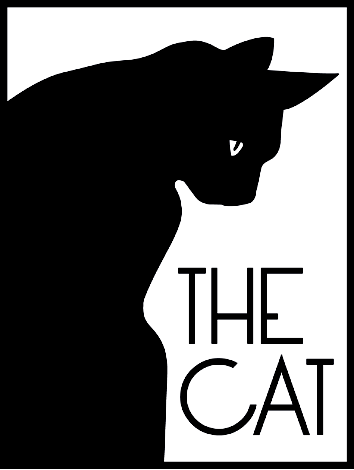 31st December 2018Canapés

***
Flamed & Cured Scottish Salmon, Cucumber Ketchup, Dill Mayonnaise  Surrey Beef Tartar, Crispy Quails Egg, Madeira Jelly, Caper Purée, Crispy ShallotHeritage Beetroot, Innes Goats Curd, Comice Pear, Hazelnut Sussex Wild Boar Scotch Egg, Bacon jam, Pink Lady Apple 

***Pan Fried Stone bass, Jerusalem Artichoke, Pancetta, Samphire, Caviar Veloute Saddle of Lamb, Crispy Shoulder, Boulanger Potato, Savoy cabbage Pumpkin & Sage Risotto, Forest Mushroom, Walnut Pesto, Crispy Black cabbage Guinea Hen, Braised Leg, Chargrilled Polenta, Broccoli


***

Manjari 64% Chocolate Fondant, Salted Caramel, Almond Brittle Brown Sugar Tart, Crème Fraiche, Black Sesame Blackberry & Clementine Trifle Selection of Sussex Artisan Cheeses ***Coffee, Tea or Herbal InfusionThe Price for this menu is £78The Cat Inn, Queens Square, West Hoathly, RH19 4PP    Tel 01342 810369 www.catinn.co.ukNew Years Eve Order Form 2018Booking in the Name of …………………………………………………………………………………………Number of Guests……………………Telephone Number…………………………….Address…………………………………………………………………………………………………………………………………………………………………………………………………………………………..……………………………………………………………….……………………………………………………Post  Code……………   Email………………………………………………………………………Please list each party member here with their menu choice belowGuest NamesTick Menu Choice below StartersSalmonBeef TartarBeetrootScotch EggMain CoursesStone BassLambRissottoGuinea HenDessertsChocolate FondantBrown Sugar TartTrifleArtisan Cheeses